Cleaning opening with O-ring gasket RO 100Packing unit: 1 pieceRange: K
Article number: 0092.0406Manufacturer: MAICO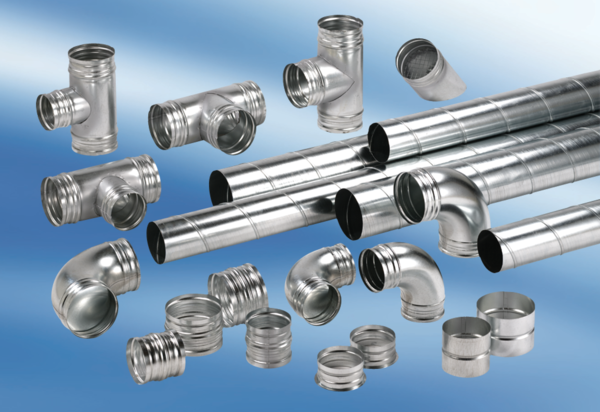 